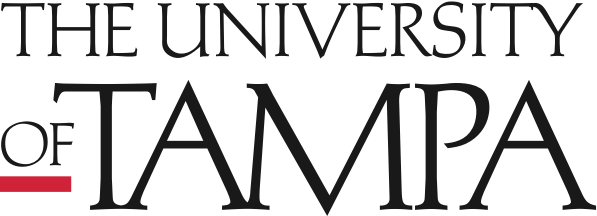 https://ut.studentaidcalculator.com/survey.asp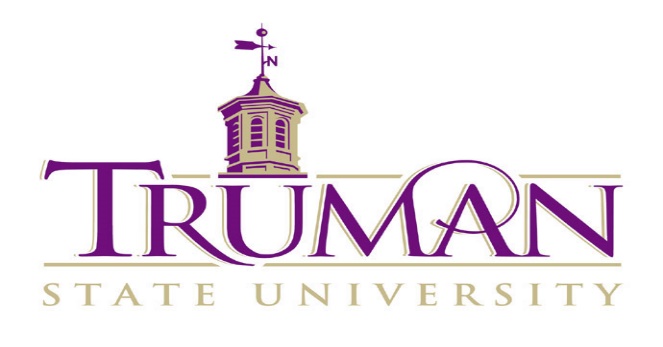 http://www.truman.edu/admission-cost/net-price-calculator/step-3/?estOption=2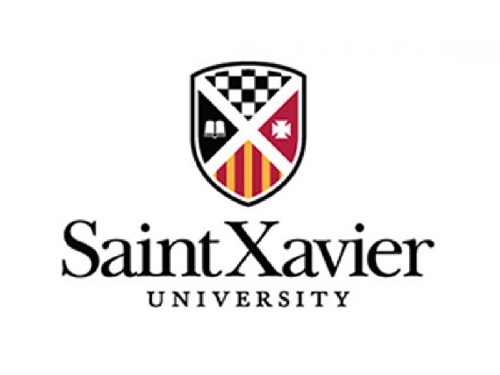 https://www.sxu.edu/admissions/financial_aid/calculator.asp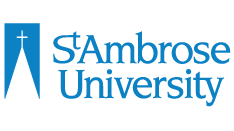 www.sau.edu/cost-and-aid/net-price-calculator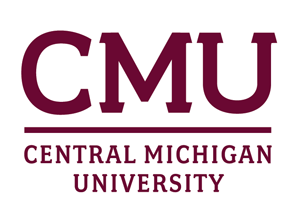 https://netconnect.cmich.edu/netpricecalculator/